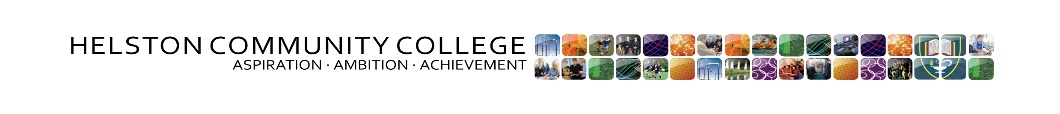 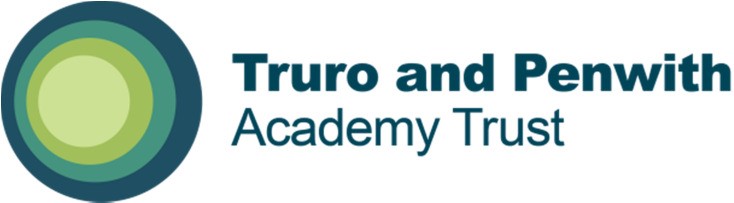 Vacancy Information Pack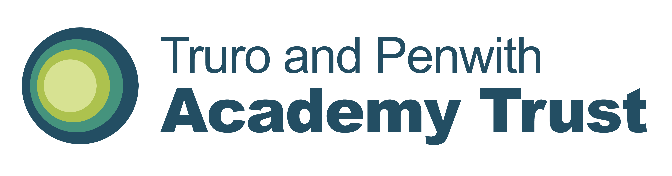 Helston Community CollegeHelston Community College, part of Truro and Penwith Academy Trust, have an exciting opportunity for an enthusiastic and innovative individual to join our Special Needs Team as a Learning Champion as soon as possible.You will be supporting students with specific learning needs, advising on strategies, delivering intervention programmes, and drawing up support plans that will include strategies for academic, social and emotional difficulties. The successful candidate will:-Be passionate about teaching and learning;Be willing to be flexible and demonstrate strong teamwork skills;Be an excellent communicator with strong interpersonal skills;Have a keen interest in autism and dyslexia;Have experience of working with children within a learning environment.This is an exciting opportunity to join a Trust that values all its staff, and provides a range of benefits including a competitive salary, a Local Government Pension Scheme, family friendly policies, access to wellbeing services and continued professional development.Completed applications should be sent to : Recruitment@helston.cornwall.sch.ukPlease note that successful candidates will be informed via email.The Trust is committed to safeguarding and promoting the welfare of children and young people and expects all staff, workers, volunteers, governors and trustees to share this commitment.  All successful applicants will be subject to appropriate pre-employment checks and will be required to complete a Disclosure and Barring Service (DBS) Enhanced Check, a Safeguarding Self-Declaration Form and satisfactory online searches undertaken.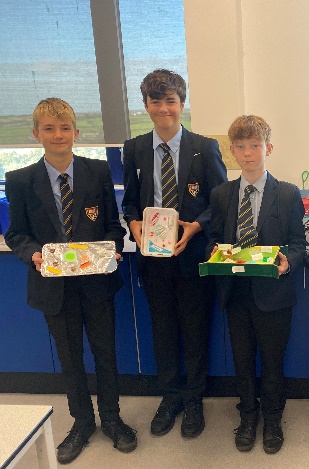 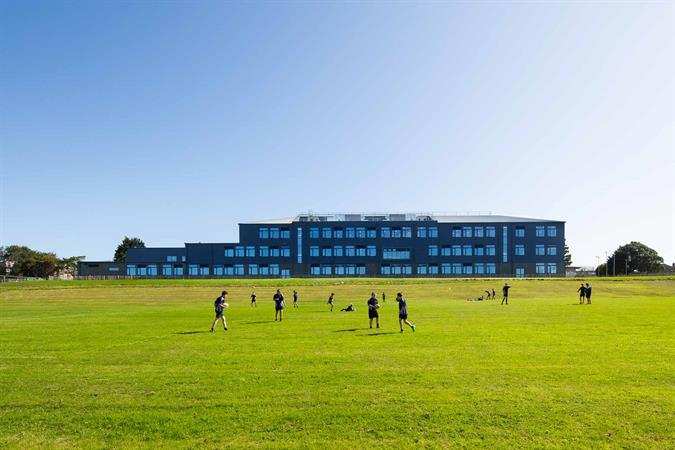 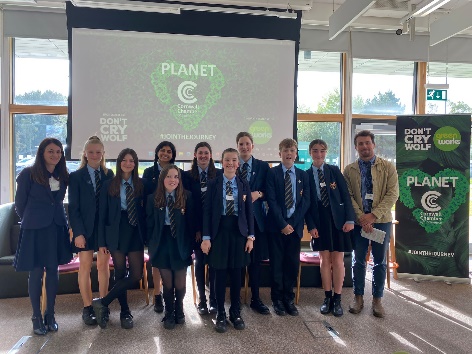 This information pack will provide you with an insight into our school and offer some practical information which will be of use to you as a prospective member of our school community.Thank you for showing an interest in applying for the Learning Champion role at our College.  I hope the information below will give you a clear insight into our College and the main aims and priorities we share for all our students and staff.At Helston Community College, our students matter: each one an individual, valued and appreciated. We are ambitious for all of our students and are committed to providing a learning experience that consists of high challenge combined with appropriate support, and effective teaching in a safe and disciplined environment.Our School enjoys working collaboratively with our partner schools within Truro and Penwith Academy Trust.We welcome visitors as this is the best way to see our wonderful College.  Please contact Angela Atkinson, HR Manager on the telephone number provided if you would like to arrange to look around.School Name:Helston Community CollegeJob Title:Learning ChampionInformation Pack ContentsAdvertisementProvided in this documentSchool Information for ApplicantsProvided in this documentWelcome to Our SchoolProvided in this documentGeneral BackgroundProvided in this documentClass OrganisationProvided in this documentStaff OrganisationProvided in this documentOur CurriculumProvided in this documentSafeguardingProvided in this documentApplication InformationProvided in this documentJob DescriptionAttachedPerson SpecificationAttachedLetter from Chair of Board of Trusteeswww.tpacademytrust.org/web/application_pack/604811 Application Formwww.tpacademytrust.org/web/application_pack/604811 Equality and Diversity Monitoring Formwww.tpacademytrust.org/web/application_pack/604811 Job Title:Learning ChampionPay Point / Pay Range:TPAT Point 8 Full Time Equivalent Annual Salary:£23,348 (if paid over 52 weeks) pro rataActual Annual Salary for this Role:£18,749.33 Contract Type:PermanentHours Per Week / Weeks Per YearHours – 35 hours per week / Term Time incl. INSETs Working Weeks – 39 working weeksPaid Weeks – 44.263 paid weeksClosing Date:12 midnight on Sunday 19th February 2023Proposed Shortlisting Date:Monday 20th February 2023Proposed Interview Date:To be ConfirmedTo find out more about Helston Community College, please visit:www.helston.cornwall.sch.ukTo discuss this position please contact the HR Manager:Email – aatkinson@helston.cornwall.sch.ukTelephone – 01326 572685Application packs can be downloaded from:www.tpacademytrust.org/web/application_pack/604811 Please email your completed application form and equality & diversity monitoring form by the closing date to:recruitment@helston.cornwall.sch.ukSchool Information for ApplicantsSchool Information for ApplicantsSchool Address:Church Hill, Helston, TR13 8NRSchool Telephone Number:01326 572685School Email Address:enquiries@helston.cornwall.sch.ukName of Headteacher:Alex LingardWebsite Address:www.helston.cornwall.sch.ukWelcome to Our SchoolGeneral BackgroundOur College is a place where doors of opportunity are opened for young people, and we encourage them to make the most of every opportunity that comes their way. We provide a diverse curriculum, allowing students to develop knowledge, skills and talents in a broad range of subject areas. We challenge students’ thinking and encourage them to learn from setbacks, so that they become resilient learners who can respond effectively to future challenges. We urge our students to believe in themselves, to take responsibility for their own learning and personal development, and to work hard so that they achieve their very best.We believe that Helston Community College is a unique place and has something special to offer its students and staff.  The relationships between staff and students were recently recognised by OFSTED as being ‘very strong’; students say that they are very proud to study here and staff are overwhelmingly proud to work here.  We are one of a few schools in Cornwall to have a Sixth Form, with approximately 200 students enrolled on courses recruiting from the College's Year 11 and also from other secondary schools in the area.  Our aim at Post 16 is to provide an excellent education and to develop the skills to allow students to make the transition from College to the next stage of their lives. We are proud of our College and students for good reasons.Helston Community College joined Truro and Penwith Academy Trust in January 2023.  TPAT is a supportive and collaborative organisation with one primary focus: the improvement of teaching and learning within Cornwall.  The Academy Trust works with local schools to ensure that young people in Cornwall have access to the best possible learning experiences.Staff OrganisationInformation on key members of staff can be found on the College website:  www.helston.cornwall.sch.ukOur CurriculumOur intent is to plan and teach an inspiring, coherent and memorable curriculum that inducts students into “powerful knowledge”.
Structure of the Curriculum
Years 7, 8 & 9 – Key Stage 3 (Key knowledge and skills are built up across a broad range of subjects, creating a foundation for future study).Years 10 & 11 – Key Stage 4 (Examination courses begin, predominantly GCSE courses).Yrs 12 & 13 – Post 16  (Focused study on a small number of examination subjects, A levels and Applied courses).Key Stage 3 Statutory Curriculum
All young people will study as part of the secondary curriculum:Key Stage 3 core curriculum: English, Maths and Science.Key Stage 3 foundation subjects: Art, Design & Technology, History, Geography, Modern Foreign Language, Computing, Music, PE, Citizenship.Religious Education.Relationship and Sex Education.
Key Stage 4 Statutory Curriculum
All young people will study as part of the secondary curriculum:Key Stage 4 core curriculum: English, Maths and Science.Key Stage 4 foundation subjects: Computing, PE, Citizenship and Religious Education.Relationship and Sex Education.A course in at least one of the Arts; Design and Technology, Humanities; Modern Foreign Languages and all four if they wish.SafeguardingTPAT is committed to safeguarding and promoting the welfare of children and young people and expects all staff, workers, volunteers, governors and trustees to share this commitment.Shortlisted candidates will be required to complete a Safeguarding Self-Declaration Form as part of their application.  We will also carry out online searches as part of our due diligence on the shortlisted candidates, as updated in the Keeping Children Safe in Education recommendations.  This may help identify any incidents or issues that have happened, and are publicly available online, which the School or Trust might want to explore with the candidate at interview.Successful candidates will be required to complete a Disclosure and Barring Service (DBS) application and Health Assessment form as part of their pre-employment administration.  The amendments to the Rehabilitation of Offenders Act 1974 (Exceptions) Order 1975 (2013 and 2020) provide that when applying for certain jobs and activities, certain convictions and cautions are considered ‘protected’.  This means that they do not need to be disclosed to employers, and if they are disclosed, employers cannot take them into account.Application InformationWe hope that you find this pack provides all of the information you need in order to consider your application for the post.  Should you have any questions or matters you would like to discuss informally, or to arrange a visit, please contact:Please note that CVs will not be accepted.Application packs can be downloaded from: www.tpacademytrust.org/web/application_pack/604811Completed applications must be returned to the email address above and be received by 12 Midnight on the closing date provided.To ensure the fairness of the selection process, shortlisting will be based upon information which you provide in your application, and assumptions will not be made about your experience or skills.  We will look for demonstrable evidence that you meet the criteria set out in the person specification.If we have not contacted you within 14 days of the closing date, it is unlikely that you have been shortlisted on this occasion.  Many thanks for your interest in this post.